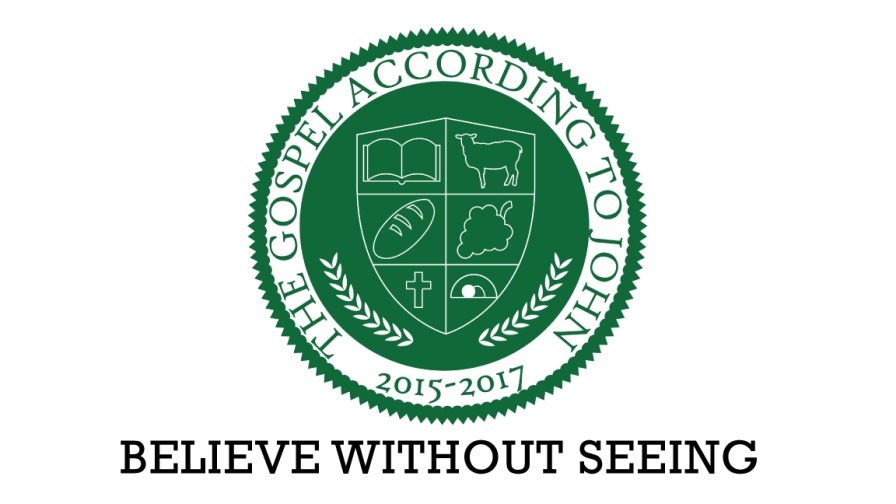 November 29, 2015Dr. James Carroll, Senior PastorJohn 1:1-2 | The One Before the BeginningOverview - Will you believe in the One who was before the beginning?1. Believe in Jesus because He is the Word.
2. Believe in Jesus because He is eternal.
3. Believe in Jesus because of His relation to God.
4. Believe in Jesus because He is God. 